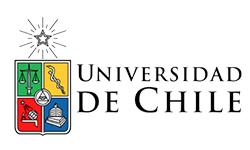 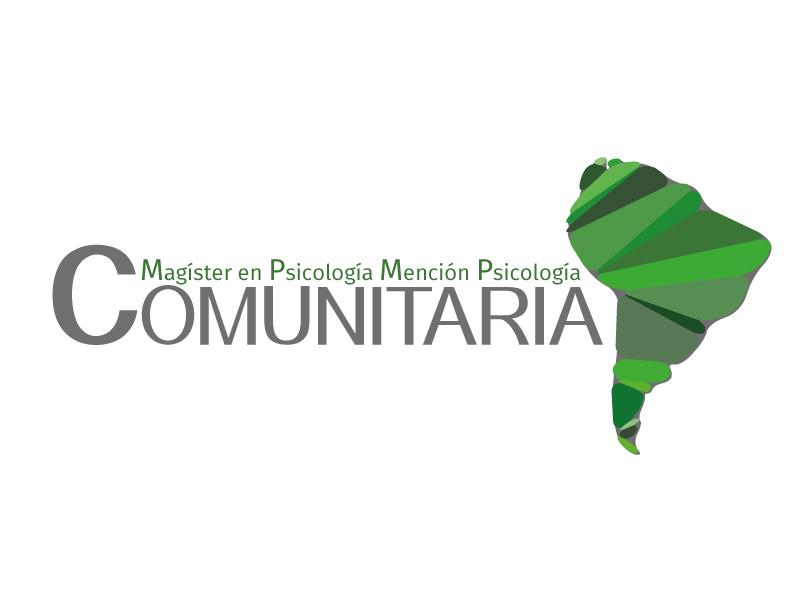 Universidad de Chile						Estrategias de Acción ComunitariaEscuela de Posgrado						Docente: Víctor MartínezMagíster Psicología Comunitaria				Ayudante: M. Belén TapiaNota Núcleo Lesbofeminismos y Psicología ComunitariaDiseño de Taller Diagnóstico Organización DiversilientesParticipantes:Céline BurgosPaula MadridEiden MuñozMatías RodríguezIsabella ToledoPalabras clave: Lesbofeminismos, Psicología comunitaria, Metodologías Participativas, Gestión del Riesgo.20 de noviembre, 2020Planteamiento del ProblemaEn los últimos años ha tomado fuerza la noción de que los desastres no son naturales, sino más bien, una conjugación dinámica de factores ambientales y sociales que resultan en diferentes expresiones de riesgo para las comunidades. Según Martínez (2020) Las amenazas naturales se vuelven desastres en tanto existan comunidades que, por una parte, no generen estrategias, instrumentos y/o recursos claros y definidos para enfrentar las emergencias y por otra, mientras se sigan desarrollando modos de vida y/o producción que contribuyan a incrementar sus efectos (p. 2)Bajo esta óptica, y desde un modelo de Gestión de Riesgo, aunque la pandemia por coronavirus ocurrida durante el último año ha tenido devastadoras consecuencias a nivel mundial, consideramos que las comunidades e individuxs poseen recursos para resolver sus propios problemas frente a la crisis (Martínez, 2020).Según Martínez (2020) algunxs sujetxs son más vulnerables frente a las emergencias y sucesos vitales estresantes; a nuestro juicio, consideramos que existen algunos segmentos de la población que tienen mayor propensión a ser vulneradxs en contexto de emergencia debido a la exclusión, estigmatización y discriminaciones sociales de carácter estructural. A la luz de este modelo, se considera que “la vulnerabilidad psicológica depende de la predisposición y de la biografía de las personas, de su contexto de vida y de los recursos psicosociales con los que cuentan para afrontar adecuada y eficazmente las consecuencias de estas situaciones” (Martínez, 2020, p. 7).Durante las situaciones de emergencia las diversas comunidades activan autónomamente sus capacidades resilientes que les permiten desarrollar mecanismos de autogobierno (Martínez, 2020). Esto proporciona a sus miembros “contención, cuidado, seguridad, confianza, sentidos compartidos; conocimiento, apoyo; resignificación de eventos traumáticos, desarrollo de nuevos vínculos, normalización y reconstrucción de las rutinas propias del mundo de la vida cotidiana” (p. 8), desarrollo de aprendizajes experienciales significativos, entre otros. Por lo anterior, y siguiendo la línea de Martínez (2020) “es fundamental la participación organizada de la comunidad afectada en todas las fases de la emergencia: la comunidad no puede quedar sin escucha, sin voz y sin acción” (p. 9).El sentido de la participación se enmarca al interior de aspectos políticos y sociales, concibiéndola así como una actividad necesaria por sus efectos democratizadores sobre la sociedad (Bronfman & Gleizer, 1994). De esta manera, la participación comunitaria se convierte en una forma de resolución de problemas que, al ser autogestiva, brinda a la comunidad autosuficiencia e independencia, generando un mayor nivel de autonomía, organización y conciencia de la comunidad (Bronfman & Gleizer, 1994).En este contexto, la inclusión de los lesbofeminismos en las practicas disciplinares de la psicología comunitaria se erige como una forma de praxis comunitaria, debido a que comprenden una acción colectiva y participativa que trasciende y se instituye como un ejercicio de recuperación de las memorias, que en su base implica la conformación de un movimiento de liberación de índole comunitaria (Curiel, 2020).La organización Diversilientes es parte de una red de activistas lesbofeministas, disidentes sexuales, migrantes, de pueblos originarios, gays y también compañeras/es heterosexuales, que se han organizado en una red comunitaria para apoyar y acompañar a lesbianas y trans que hoy, en tiempos de pandemia y confinamiento social requieren de acompañamiento terapéutico y psicosocial. Con este fin, se han articulado no sólo les miembres de las comunidades afectadas, unides por sus características identitarias y posicionamientos políticos e ideológicos, sino que además, han generado nuevos entramados sociales que han conectado el trabajo de activistas, profesionales, académiques y pobladoras.La experiencia de este colectivo, a nuestro juicio, da cuenta de cómo el establecimiento de un vínculo cuyas bases se sientan en la horizontalidad y la validación del conocimiento de le otre como legítimo, permiten erigir una alianza academia-comunidad que promueve el apoyo mutuo, la superación de la crisis y la emancipación de identidades subalternizadas.En el marco de la ejecución de un programa comunitario de acompañamiento psicosocial autogestionado por esta red, uno de los principales desafíos, -que responde a la predominancia de estrategias con foco individual realizadas hasta la fecha-, consiste en identificar oportunidades de acompañamiento comunitario, y necesidades de sus participantes, que permita generar propuestas de talleres y actividades situados en los intereses de les participantes de esta organización.Objetivo GeneralDiseñar un taller participativo de enfoque feminista, con foco en el levantamiento de necesidades de acompañamiento psicosocial y estrategias de acción comunitaria en les participantes de la organización Diversilientes, durante el periodo de pandemia. MetodologíaTomando en consideración los antecedentes previamente planteados y la necesidad de incluir los lesbofeminismos en el ejercicio comunitario, se diseñó un taller diagnóstico con un enfoque participativo, de acuerdo al requerimiento de la organización Diversilientes, con el fin de que la organización en cuestión logre realizar un levantamiento de necesidades operativo mediante metodologías participativas feministas. Esta decisión se fundamenta en las epistemologías feministas, las que, según los postulados de Blázquez, Flores & Ríos (2010), implican poner en tensión los marcos políticos y las estructuras socialmente arraigadas. A su vez, sostienen que, ontológicamente subyace una interpretación de la realidad sustentada en las relaciones de poder, tomando en consideración las condiciones históricas, culturales, políticas, económicas, étnicas y de género que la conforman. A la luz de las metodologías participativas se enfatiza el componente participativo de esta intervención, el cual, en este caso, permite generar una mejora en el bienestar del colectivo, a través de la participación desde una perspectiva feminista, que logre generar un empoderamiento y herramientas decoloniales para el cambio social (Gargallo, 2008). El diseño del taller diagnóstico requirió un diálogo constante entre el saber experto y el saber comunitario, al mismo tiempo que fue modelado por la experiencia activista de las personas que conformaron el equipo de núcleo y los recursos propios de la comunidad para afrontar la crisis. Se realizaron reuniones semanales de reflexión y deliberación dentro del núcleo, además de dos foros con la organización aliada para evaluar las estrategias de acción y centros de interés de la intervención. Se utilizaron técnicas diagnósticas a través de datos indirectos, entre ellas registros preexistentes y datos sociodemográficos de la propia comunidad. El levantamiento de datos directos se realizó a través de observación y notas de campo de actividades a las cuales se asistió, como por ejemplo asambleas lesbofeministas; y foros, que consistieron en espacios de organización interna, donde se informó, planificó, y legitimó acciones y otras decisiones; consignando tareas, responsables y plazos.Diseño del TallerReferencias Blázquez, N., Flores, F., & Ríos, M. (2010). Investigación feminista; Epistemología metodología y representaciones sociales. Revista Mexicana de Sociología, 77(1).Bronfman, M., & Gleizer, M. (1994). Participación comunitaria: ¿necesidad, excusa o estrategia? O de qué hablamos cuando hablamos de participación comunitaria. Cadernos de saúde pública, 10, 111-122.Curiel, O. (12 de octubre de 2020). Reconstruyendo memoria lésbica, antirracista y anticolonial. Discurso presentado en el Encuentro Lesbodisidente de Abya Yala. América Latina.Gargallo, F. (2008). El feminismo y la educación en y para nuestra América. Revista Venezolana de Estudios de la Mujer, 13(31), 17-26.Martínez, V. (2020) Salud Mental y Gestión de la Crisis. En V. Martínez (comp). Estrategias de Acción desde un enfoque comunitario 2020. Universidad de Chile. Comentarios: El trabajo realizado es pertinente y cumple con los requerimientos. Se observa el uso transversal del enfoque comunitario y su diálogo con una perspectiva feminista. Con respecto a la consideración del formato, el trabajo excede el número de páginas solicitado.Nota: 7,0MomentoObjetivosActividadesConsignaDuración y ResponsablesMateriales PrincipalesObjetivo General: Diagnosticar la necesidad de realizar talleres para usuarixs que se encuentren insertxs en el programa de acompañamiento psicosocial a cargo de Diversilientes.Objetivo General: Diagnosticar la necesidad de realizar talleres para usuarixs que se encuentren insertxs en el programa de acompañamiento psicosocial a cargo de Diversilientes.Objetivo General: Diagnosticar la necesidad de realizar talleres para usuarixs que se encuentren insertxs en el programa de acompañamiento psicosocial a cargo de Diversilientes.Objetivo General: Diagnosticar la necesidad de realizar talleres para usuarixs que se encuentren insertxs en el programa de acompañamiento psicosocial a cargo de Diversilientes.Objetivo General: Diagnosticar la necesidad de realizar talleres para usuarixs que se encuentren insertxs en el programa de acompañamiento psicosocial a cargo de Diversilientes.Objetivo General: Diagnosticar la necesidad de realizar talleres para usuarixs que se encuentren insertxs en el programa de acompañamiento psicosocial a cargo de Diversilientes.Presentación e introducciónPresentar la temática, equipo de trabajo y comunidad participante-Dinámica de presentación de participantes. -Presentación del objetivo general de la actividad, lineamientos generales y cronograma de la jornada.-A partir vamos a presentarnos, pero de una manera diferente. Como ya conocemos nuestros nombres, dado que aparecen en la parte de debajo de sus pantallas, vamos a trabajar 5 minutos en salas de grupo y deben hablar brevemente de una de sus características principales o gustos y luego en plenario describirse como si fuesen una única persona. Luego de cada presentación grupal la comunidad debe adivinar a qué persona representa cada característica de cada integrante de cada grupo. -Ahora que ya todes nos hemos presentado, procederemos a exponer el objetivo de este taller y el cronograma de la jornada.Responsables: MonitoresDuración: 20 minutosPlataforma Zoom. Objetos disponibles en su casa o en lugar en el que se encuentran. PPT de la presentación de la jornada.DesarrolloIdentificar necesidades y temáticas a abordar a través de talleres comunitarios-Dinámica de ordenamiento y priorización de temáticas o problemas a abordar.-A continuación, utilizaremos un programa que permite que ustedes escriban en post it virtuales los puntos más importantes dentro de los 2 siguientes temas: 1. ¿Cuál es el problema social más grande respecto a sus necesidades como colectivo? 2. ¿Cuál es el problema principal que tienen individualmente insertes en un colectivo? La idea es que ustedes escriban una palabra o frase representativa, que después grupalmente se irán explicando y ordenando según prioridades.Responsables: MonitoresDuración: 30 minutosAcceso a internet y computador. Plataforma Zoom. Página web:DesarrolloExplorar las posibles metodologías para la implementación de los talleres-Dinámica de preguntas y respuestas.-Ahora la idea es que se puedan reunir aleatoriamente en grupo de X personas (mín. grupos de 3), para discutir y reflexionar en torno a las siguientes preguntas: ¿Como les han hablado de los temas que les interesan?, ¿Cómo les gustaría que les hablaran o aprender? y ¿Que les gustaría saber o profundizar? -Una vez respondidas se presentarán en plenaria en donde une de les representantes de cada grupo nos relatará sus discusiones y reflexiones.Responsables: MonitoresDuración: 30 minutosAcceso a internet y computador. Plataforma Zoom.Cierre y conclusionesCierre de la actividad-Momento de conversación y reflexión grupal-Finalmente les solicitamos a 3 personas que hagan un breve resumen de lo que se discutió y reflexionó durante la jornada, para luego hacer una breve conclusión desde las y los moderadores sobre todo el proceso.Responsables: MonitoresDuración: 10 minutosAcceso a internet y computador. Plataforma Zoom.CategoríasAprobadoAprobado con comentariosReprobadoCoherenciaCoherenciaCoherenciaCoherenciaIntegración del saber experto abordado en clase.Integra los elementosIntegra medianamente los elementosNo logra integrar los elementosIncorporación del saber comunitario. Incorpora el saber comunitarioIncorpora medianamente el saber comunitarioNo incorpora el saber comunitarioDialogo entre el saber comunitario y el saber experto.Existe diálogo entre saberesExiste medianamente dialogo entre saberesNo existe dialogo entre saberesDesarrollo (Diseño o Ejecución) Desarrollo (Diseño o Ejecución) Desarrollo (Diseño o Ejecución) Desarrollo (Diseño o Ejecución) Pertinencia del desarrollo del trabajo realizado El desarrollo es pertinente a los requerimientos del ensayoEl desarrollo es medianamente pertinente a los requerimientos del ensayoEl desarrollo no es pertinente a los requerimientos del ensayoIncorporación de posicionamiento grupalIncorpora posicionamiento grupalIncorpora medianamente posicionamiento grupalNo incorpora posicionamiento grupalUso pertinente del enfoque comunitario y sus modelos operativos. Uso pertinente del enfoque pertinenteUso medianamente pertinente del enfoqueUso no pertinenteAspectos formalesAspectos formalesAspectos formalesAspectos formalesCapacidad de síntesisCumple con los requisitosNo cumple con los requisitosClaridad en la exposiciónEs claroFalta claridad No es claro. Consideración del formatoCumple con los requisitosNo cumple con los requisitosRedacción La redacción es apropiada.La redacción es medianamente apropiadaLa redacción no es apropiada.